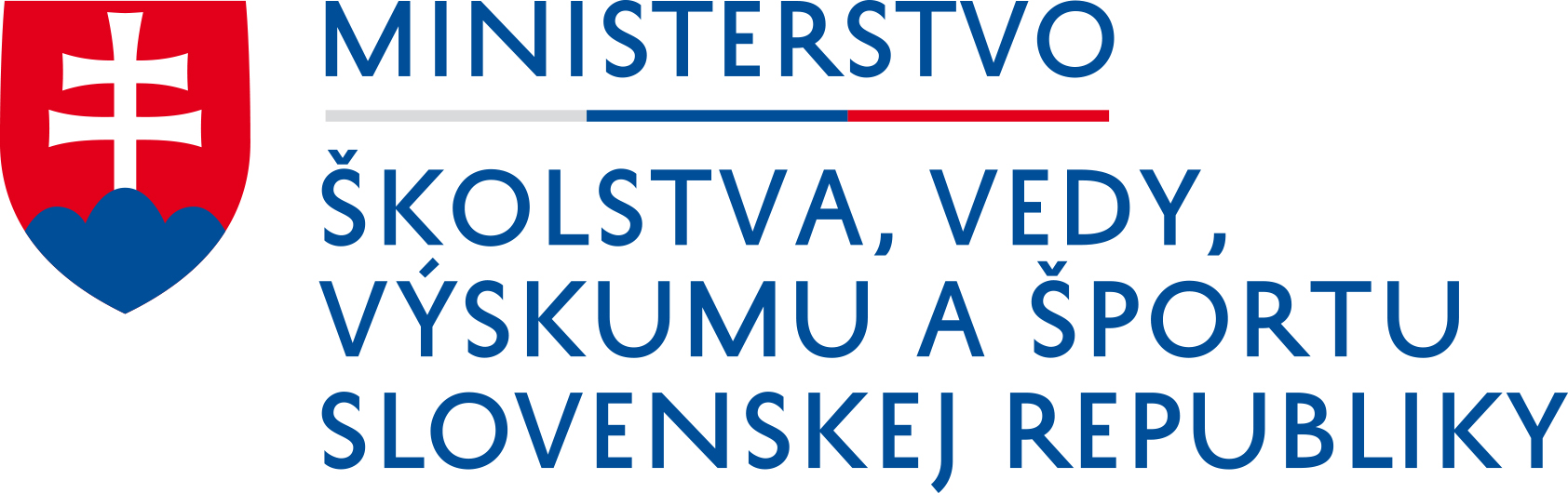 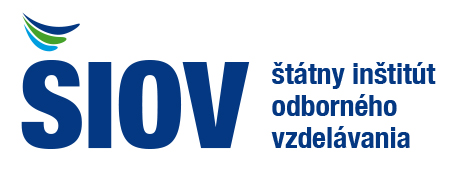 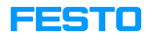 Informácia k odbornej súťaži  praktických zručností Mladý mechatronik  šk. rok 2020/ 2021           Vzhľadom na pretrvávajúcu pandemickú situáciu v tomto školskom roku nie je možné  prezenčné resp. kombinované (online) organizovanie  7. ročníka súťaže.              Aktuálne nie sú stredné školy na Slovensku primerane pripravené na online súťaž formátu Mladý mechatronik. Nie sú k dispozícii potrebné softvérové vybavenia a hardvérové vybavenie, (dištančné skúšanie zariadenia MPS) na realizáciu.  V súčasnosti niekoľko stredných škôl disponuje softvérovým vybavením FluidSim (viacero licencií – Pneumatika, Hydraulika, Senzorika),  avšak pre online prostredie  je potrebné disponovať aj Ciros programom MPS, čo školy nemajú.  PLC programy spoločností Siemens a Allen Braedley nepostačujú.Tomáš Horák, odborný gestor súťažeFESTO, s. r. o. 